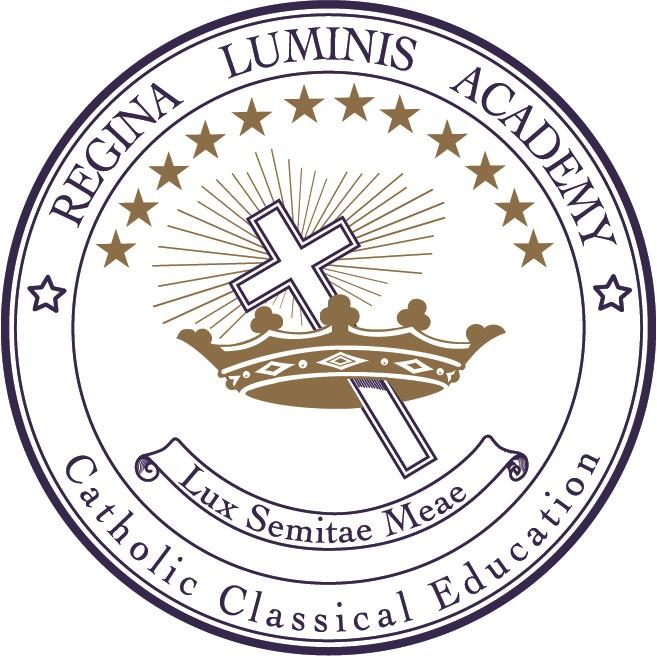 REGINA LUMINIS ACADEMY2019-2020Grades 1-2 School Supply List* 2 boxes of tissues*  Dixon Brand pencils, 2 packs (12 each), sharpened (not retractable)* 2  pink erasers (not pencil topper type)* 3  red pens	* 2  pencil cases (one long, plastic type that can fit a 12” ruler & one zipper-type)* 1  pack colored pencils (twistable or regular type, crayons and markers are optional)* 2  yellow highlighters* 2  plastic pocket folders * 3  glue sticks (large type) * 1  child-size scissors* 2  black dry erase markers (Expo)* 3  Mead Primary Journals (ruled on the bottom with blank space at the top of page for a picture) Sample is here: https://www.amazon.com/Mead-Primary-Journal For Math Class:* 1 ½ binder (clear pocket on front cover is preferred, pockets inside preferred)* 3 plastic tab dividers (for inside binder to separate homework, fact sheets, & tests)* (1) 12” ruler (inches and centimeters, see-through kind preferred)* 2 ziplock bags (individual sandwich size)For Latin:* Pack of index cards with a plastic carrying case to keep them togetherFor Reading Class:*Clear zippered pouch to help keep readers in good condition (approximately 8”x11”)*Please label your child’s name on supplies, including lunch pail, uniform garments and outerwear items.*Please cover consumable books with clear contact paper as they come home. Thank YouQuestions?  Contact Mrs. Raymundo at: mrsraymundo@reginaluminis.org